Musterlösungen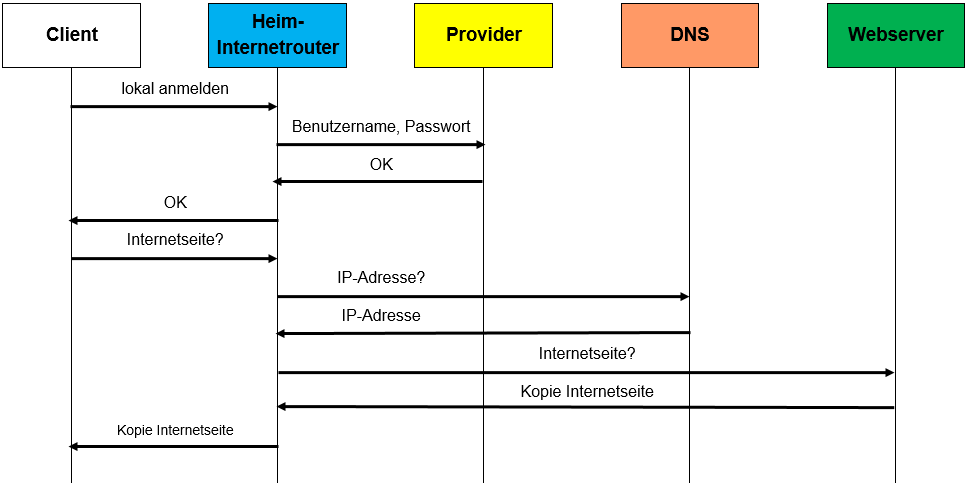 